LEMBAR HASIL PENILAIAN SEJAWAT SEBIDANG ATAU PEER REVIEWKARYA ILMIAH  : JURNAL ILMIAHHasil Penilaian Peer Review :LEMBAR HASIL PENILAIAN SEJAWAT SEBIDANG ATAU PEER REVIEWKARYA ILMIAH  : JURNAL ILMIAHHasil Penilaian Peer Review :LEMBAR HASIL PENILAIAN SEJAWAT SEBIDANG ATAU PEER REVIEWKARYA ILMIAH  : JURNAL ILMIAHHasil Penilaian Peer Review :Judul Jurnal Ilmiah (Artikel):Autobase @TegalFess sebagai Media Informasi Masyarakat TegalAutobase @TegalFess sebagai Media Informasi Masyarakat TegalAutobase @TegalFess sebagai Media Informasi Masyarakat TegalAutobase @TegalFess sebagai Media Informasi Masyarakat TegalJumlah Penulis:2 orang (Rukti Rumekar dan MJ Rizqon Hasani.)2 orang (Rukti Rumekar dan MJ Rizqon Hasani.)2 orang (Rukti Rumekar dan MJ Rizqon Hasani.)2 orang (Rukti Rumekar dan MJ Rizqon Hasani.)Status Pengusul:penulis ke-1penulis ke-1penulis ke-1penulis ke-1Identitas Jurnal Ilmiah:a.Nama Jurnal:JUSTICE (Jurnal of Social & Political Science)b.Nomor ISSN:E-ISSN: 2809-4239c.Vol, No., Bln Thn:Vol 3 , No 1, 29 Januari 2023, 151-164d.Penerbit:Universitas Selamat Srie.DOI artikel (jika ada):f.Alamat web jurnal:https://jfisip.uniss.ac.id/index.php/journals/indexAlamat Artikel:https://jfisip.uniss.ac.id/index.php/journals/article/view/40/32g.Terindex:-Kategori Publikasi Jurnal Ilmiah:Jurnal Ilmiah Internasional(beri pada kategori yang tepat)Jurnal Ilmiah Nasional Terakreditasi√Jurnal Ilmiah Nasional Tidak TerakreditasiKomponen Yang DinilaiNilai ReviewerNilai ReviewerNilai Rata-rataKomponen Yang DinilaiReviewer IReviewer IINilai Rata-rataKelengkapan unsur isi jurnal (10%)111Ruang lingkup dan kedalaman pembahasan (30%)2,522,25Kecukupan dan kemutahiran data/informasi dan metodologi (30%)333Kelengkapan unsur dan kualitas terbitan/jurnal (30%)2,532,75Total   =  (100%)999       Nilai Pengusul = (60% x  9  ) = 5,4       Nilai Pengusul = (60% x  9  ) = 5,4       Nilai Pengusul = (60% x  9  ) = 5,4       Nilai Pengusul = (60% x  9  ) = 5,4Semarang, 27 Februari 2023Reviewer 2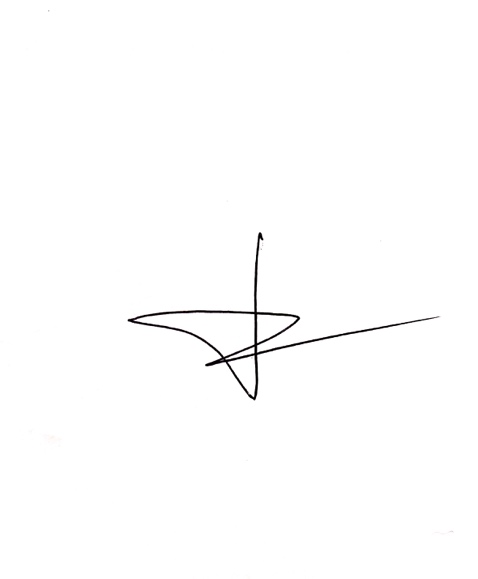 Dr. Adi Nugroho, M.si.NIP. 196510171993111001Unit Kerja : Fakultas Ilmu Sosial dan Ilmu Politik Universitas DiponegoroReviewer 1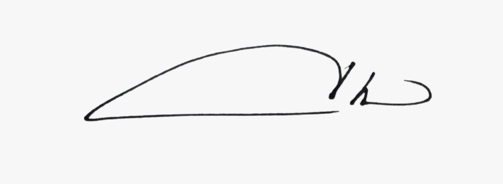 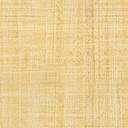 Agus Naryoso, S.Sos., M.Si.NIP. 197508312002121002Unit Kerja : Fakultas Ilmu Sosial dan Ilmu Politik Universitas DiponegoroJudul Jurnal Ilmiah (Artikel):Autobase @TegalFess sebagai Media Informasi Masyarakat TegalAutobase @TegalFess sebagai Media Informasi Masyarakat TegalAutobase @TegalFess sebagai Media Informasi Masyarakat TegalAutobase @TegalFess sebagai Media Informasi Masyarakat TegalJumlah Penulis:2 orang (Rukti Rumekar dan MJ Rizqon Hasani.)2 orang (Rukti Rumekar dan MJ Rizqon Hasani.)2 orang (Rukti Rumekar dan MJ Rizqon Hasani.)2 orang (Rukti Rumekar dan MJ Rizqon Hasani.)Status Pengusul:penulis ke-1penulis ke-1penulis ke-1penulis ke-1Identitas Jurnal Ilmiah:a.Nama Jurnal:JUSTICE (Jurnal of Social & Political Science)b.Nomor ISSN:E-ISSN: 2809-4239c.Vol, No., Bln Thn:Vol 3 , No 1, 29 Januari 2023, 151-164d.Penerbit:Universitas Selamat Srie.DOI artikel (jika ada):f.Alamat web jurnal:https://jfisip.uniss.ac.id/index.php/journals/indexAlamat Artikel:https://jfisip.uniss.ac.id/index.php/journals/article/view/40/32g.Terindex:-Kategori Publikasi Jurnal Ilmiah:Jurnal Ilmiah Internasional(beri pada kategori yang tepat)Jurnal Ilmiah Nasional Terakreditasi√Jurnal Ilmiah Nasional Tidak TerakreditasiKomponen Yang Dinilai Nilai Maksimal Jurnal Ilmiah Nilai Maksimal Jurnal Ilmiah Nilai Maksimal Jurnal Ilmiah Nilai Akhir Yang Diperoleh Komponen Yang Dinilai InternasionalNasional TerakreditasiNasional Tidak TerakreditasiNilai Akhir Yang Diperoleh Kelengkapan unsur isi jurnal (10%)11Ruang lingkup dan kedalaman pembahasan (30%)32,5Kecukupan dan kemutahiran data/informasi dan metodologi (30%)33Kelengkapan unsur dan kualitas terbitan/jurnal (30%)32,5Total   =  (100%)109 Nilai Pengusul = (60% x            ) = Nilai Pengusul = (60% x            ) = Nilai Pengusul = (60% x            ) = Nilai Pengusul = (60% x            ) = Nilai Pengusul = (60% x            ) =Catatan Penilaian artikel oleh Reviewer :Kesesuaian dan kelengkapan unsur isi jurnal:Isi jurnal telah memenuhi unsur abstrak, pendahuluan, metodologi, hasil dan pembahasan serta kesimpulan, daftarpustaka. Pustaka masih disusun terpisah yang isinya dapat diarahkan pada komparasi literatur dan mengerucut padaperan kelembagaan dalam faktor penarik (aspek supply pariwisata). Secara umum, isi jurnal telah memenuhi kesesuaian unsur yang disyaratkan.Ruang lingkup dan kedalaman pembahasan:Permasalahan yang diangkat dalam paper ini belum terdeskripsi jelas ada bagian pendahuluan. Pada artikel ini yangdibahas adalah kelembagaan dalam aspek supply pariwisata melalui metode kualitatif (wawancara dan FGD),namun dalam pembahasannya belum terlihat hasil wawancara maupun FGD memperkuat analisis. Belum terlihatpula bagaimana hasil wawancara maupun FGD diintegrasikan dengan literatur sehingga menghasilkan kesimpulanmengenai peran kelembagaan.Kecukupan dan kemutakhiran data/informasi dan metodologi: Perlu ditambahkan informasi mengenai bagaimana FGD dilakukan, dengan siapa saja, berapa jumlah orangnya, apakah sudah mencukupi dan sesuai dengan data yang dibutuhkan. Demikian pula dengan wawancara, bagaimanateknis wawancaranya. Baik wawancara maupun FGD apakah memfokuskan pada aspek kelembagaan saja atausuppy pariwisata secara umum, perlu untuk dijelaskan. Proses analisis/tahap-tahap analisis perlu dijelaskan denganlebih detail hingga sampai kepada kesimpulan.Kelengkapan unsur dan kualitas terbitan:Kelengkapan unsur terbitan baik serta kualitas terbitan cukup baik. Bagi editor jurnal, perlu untuk ditingkatkanketelitian dalam cek kesalahan redaksional dan kepatuhan dalam mengikuti author’s guideline. Tampilan gambar,tabel dan diagram perlu lebih diatur agar lebih baik, lebih terbaca, lebih jelas sesuai dengan penulisan artikel ilmiah.Gambar, tabel, diagram harus dirujuk dalam penulisan narasiSemarang, 27 Februari 2023Reviewer 1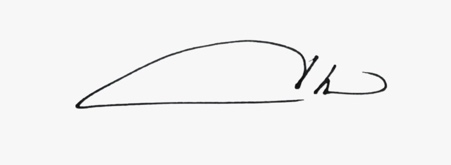 Agus Naryoso, S.Sos., M.Si.NIP. 197508312002121002Unit Kerja : Fakultas Ilmu Sosial dan Ilmu Politik Universitas DiponegoroJudul Jurnal Ilmiah (Artikel):Strategi Manajemen Krisis Perusahaan Adidas (Kasus : Kontroversi Desain Wayang)Strategi Manajemen Krisis Perusahaan Adidas (Kasus : Kontroversi Desain Wayang)Strategi Manajemen Krisis Perusahaan Adidas (Kasus : Kontroversi Desain Wayang)Strategi Manajemen Krisis Perusahaan Adidas (Kasus : Kontroversi Desain Wayang)Jumlah Penulis:2 orang (Nikolaus Ageng Prathama dan Rukti Rumekar.)2 orang (Nikolaus Ageng Prathama dan Rukti Rumekar.)2 orang (Nikolaus Ageng Prathama dan Rukti Rumekar.)2 orang (Nikolaus Ageng Prathama dan Rukti Rumekar.)Status Pengusul:penulis ke-1penulis ke-1penulis ke-1penulis ke-1Identitas Jurnal Ilmiah:a.Nama Jurnal:Representamen: Jurnal Kajian Komunikasib.Nomor ISSN:E-ISSN: 2684-7663c.Vol, No., Bln Thn:Vol 8 , No 1, 30 April 2022: 1-13d.Penerbit:Universitas 17 Agustus 1945 Surabayae.DOI artikel (jika ada):f.Alamat web jurnal:https://jurnal.untag-sby.ac.id/index.php/representamen/indexAlamat Artikel:https://jurnal.untag-sby.ac.id/index.php/representamen/article/view/6290g.Terindex:-Kategori Publikasi Jurnal Ilmiah:Jurnal Ilmiah Internasional(beri pada kategori yang tepat)√Jurnal Ilmiah Nasional TerakreditasiJurnal Ilmiah Nasional Tidak TerakreditasiKomponen Yang Dinilai Nilai Maksimal Jurnal Ilmiah Nilai Maksimal Jurnal Ilmiah Nilai Maksimal Jurnal Ilmiah Nilai Akhir Yang Diperoleh Komponen Yang Dinilai InternasionalNasional TerakreditasiNasional Tidak TerakreditasiNilai Akhir Yang Diperoleh Kelengkapan unsur isi jurnal (10%)11Ruang lingkup dan kedalaman pembahasan (30%)32Kecukupan dan kemutahiran data/informasi dan metodologi (30%)33Kelengkapan unsur dan kualitas terbitan/jurnal (30%)33Total   =  (100%)109 Nilai Pengusul = (60% x            ) = Nilai Pengusul = (60% x            ) = Nilai Pengusul = (60% x            ) = Nilai Pengusul = (60% x            ) = Nilai Pengusul = (60% x            ) =Catatan Penilaian artikel oleh Reviewer :Kelengkapan isi artikel sudah menggunakan selingkung sesuai dengan standar artikel ilmiah pada umumnya. Pada artikel ini menggunakan model IMRAD yang telah diimplementasikan penulis dengan baik dan lengkap. Dalam artikel ini penulis kurang dalam membahas substansi. Hal ini ditunjukkan dengan kurangnya perbandingan dan bagaimana mengungkap kebaruan serta keunggulan riset yang dilakukan dibandingkan dengan penelitian sebelumnya atau hasil temuan terdahulu yang relevan. Penulis masih fokus pada mendeskripsikan hasil dan masih minim elaborasi dengan literatur yang relevan.Informasi dan metode yang digunakan sudah cukup, namun perlu ada penjelasan yang lebih mendalam mengenai implementasi metode yang telah berhasil atau ada kelemahan metode yang belum diungkap dan dibandingkan dengan referensi yang memadai. Jumlah referensi pendukung belum cukup untuk mengulas kebaruan penelitian.Jurnal tempat menulis artikel ini adalah jurnal nasional tidak terakreditasi. Bhumiphala adalah jurnal baru yang dirintis oleh bappeda litbang Temanggung sehingga belum memiliki reputasi dalam kancah jurnal nasional. Penulis sudah sangat baik memulai artikel ilmiah pada jurnal baru untuk dapat melatih ketajaman pembahasan dan merumuskan penulisan dari kekuatan pendahuluan.Catatan Penilaian artikel oleh Reviewer :Kelengkapan isi artikel sudah menggunakan selingkung sesuai dengan standar artikel ilmiah pada umumnya. Pada artikel ini menggunakan model IMRAD yang telah diimplementasikan penulis dengan baik dan lengkap. Dalam artikel ini penulis kurang dalam membahas substansi. Hal ini ditunjukkan dengan kurangnya perbandingan dan bagaimana mengungkap kebaruan serta keunggulan riset yang dilakukan dibandingkan dengan penelitian sebelumnya atau hasil temuan terdahulu yang relevan. Penulis masih fokus pada mendeskripsikan hasil dan masih minim elaborasi dengan literatur yang relevan.Informasi dan metode yang digunakan sudah cukup, namun perlu ada penjelasan yang lebih mendalam mengenai implementasi metode yang telah berhasil atau ada kelemahan metode yang belum diungkap dan dibandingkan dengan referensi yang memadai. Jumlah referensi pendukung belum cukup untuk mengulas kebaruan penelitian.Jurnal tempat menulis artikel ini adalah jurnal nasional tidak terakreditasi. Bhumiphala adalah jurnal baru yang dirintis oleh bappeda litbang Temanggung sehingga belum memiliki reputasi dalam kancah jurnal nasional. Penulis sudah sangat baik memulai artikel ilmiah pada jurnal baru untuk dapat melatih ketajaman pembahasan dan merumuskan penulisan dari kekuatan pendahuluan.Semarang, 27 Februari 2023Semarang, 27 Februari 2023Reviewer 2Dr. Adi Nugroho, M.Si.NIP. 196510171993111001Unit Kerja : Fakultas Ilmu Sosial dan Ilmu Politik Universitas DiponegoroReviewer 2Dr. Adi Nugroho, M.Si.NIP. 196510171993111001Unit Kerja : Fakultas Ilmu Sosial dan Ilmu Politik Universitas Diponegoro